Оқу облысыОбразовательная область  ПознаниеБөлімдерРаздел             ФЭМПТақырыпТема               «Путешествие в Тридевятое Королевство»МақсатыЦель: закрепить с детьми знания, полученные за год.Міндеттер :Задачи: систематизировать знания детей в счёте, в ориентировке во времени, в пространстве, ориентировке на плоскости, в решении задач и примеров. Закреплять умение сравнивать, называть «соседей числа».Развивать логическое и образное мышление, зрительную память, внимание, воображение, восприятие.Воспитывать любовь к художественной литературе, нравственность, чувство сострадания, желание помочь в беде.Әдіс тәсілдері:Методы и приёмы: Словесный (беседа, объяснение, указание, вопросы, пояснение); Наглядный (показ, рассматривание, демонстрация); Практический (анализ, синтез, обобщение, сравнение, упражнение, игра); ТРИЗ.Оқу құралдары:Оборудование: письмо, карта движения, карточки с примерами,  с  геометрическими фигурами, фломастеры, ворота Королевства, желуди, кубики со слогами, гуси-лебеди, Баба-Яга, полоски разные по длине, условная мерка, замок Снежной королевы, рисунки сказочных героев, снежинки. Сөздік жұмысы:Словарная работа: дремучий бор, доброта.Билингвальный компонент: доброта- ізгіліқ.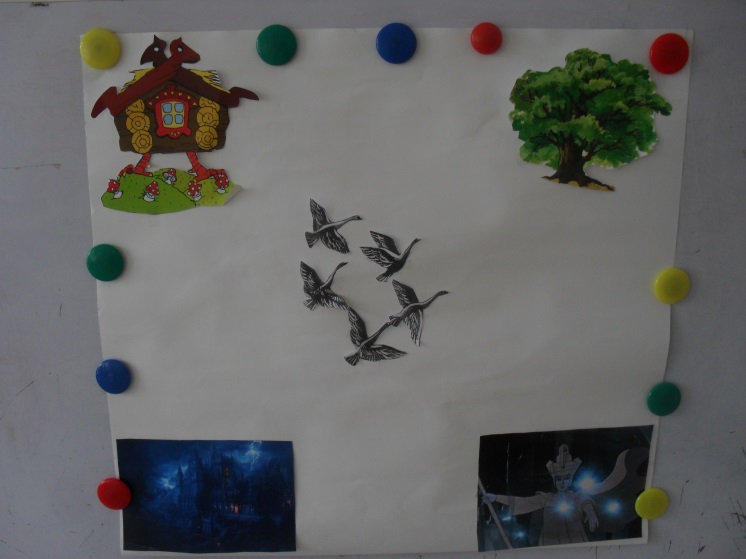 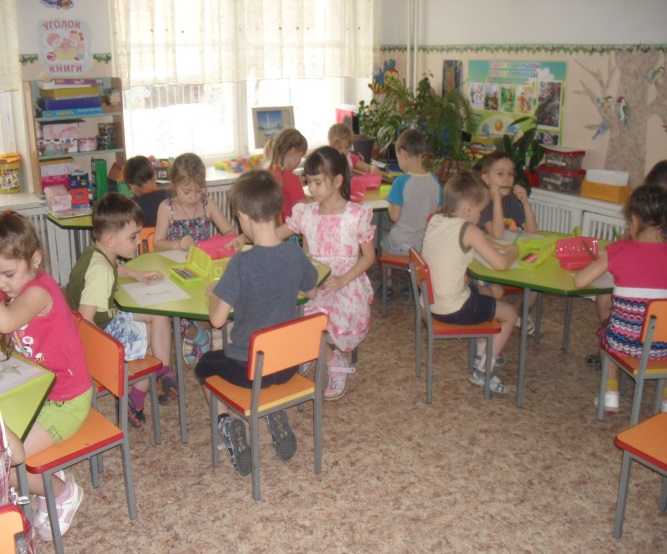 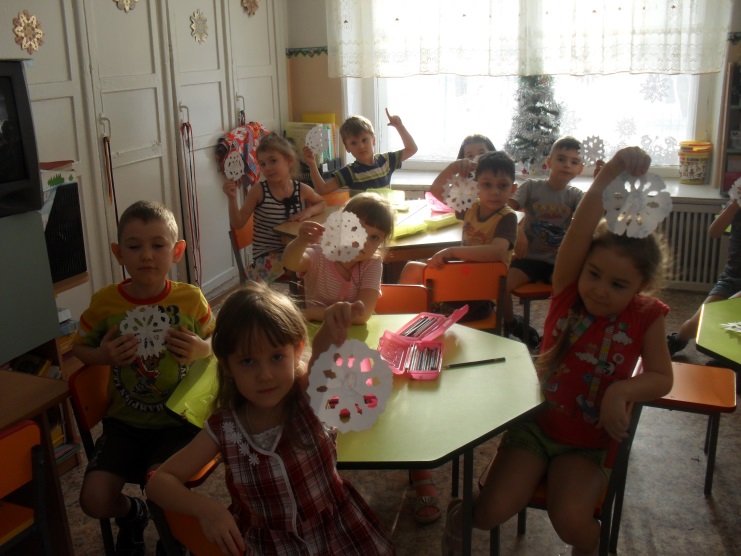 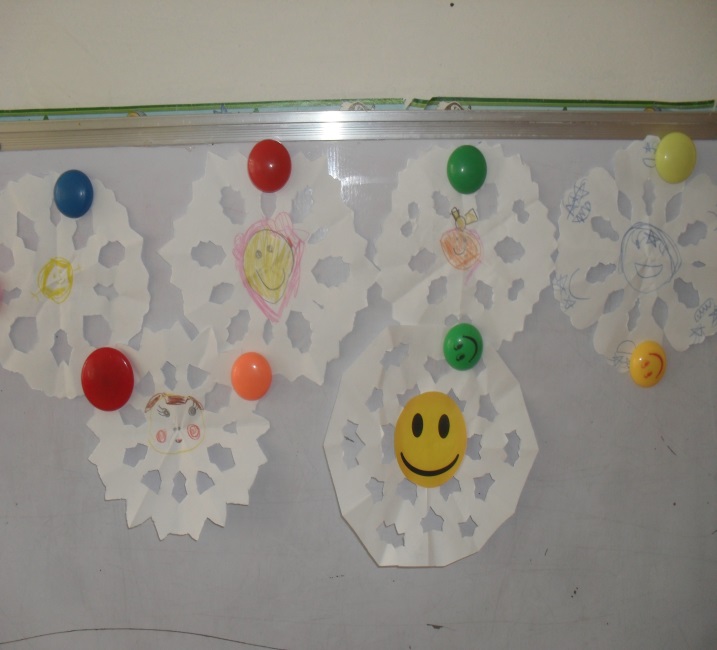 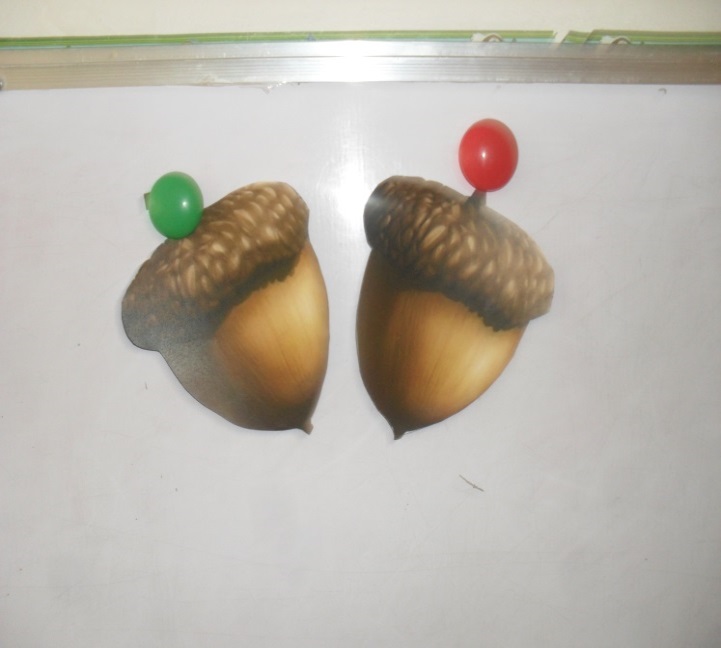 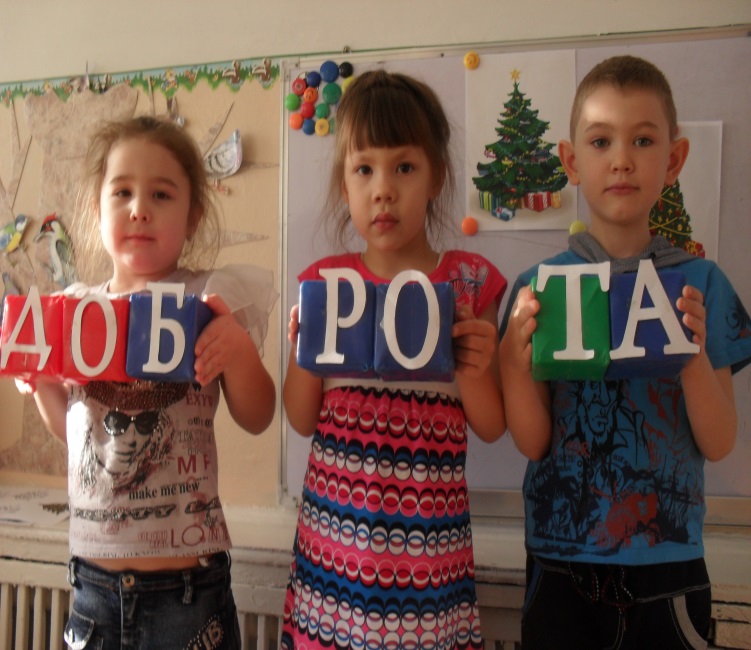 Қызмет кезендеріЭтапы деятельностиТәрбиешінің іс- әрекетіДействия воспитателяБалалардың іс-әрекетіДеятельность детейМотивациялық –қозғаушыМотивационно-побудительный- Ребята, сегодня к нам пришло письмо. Давайте вместе посмотрим обратный адрес. Кто прочитает?Откроем и прочитаем. Здравствуйте, дорогие ребята! У нас, в Тридевятом королевстве  случилась беда. Кощей Бессмертный заточил в темницу добрых сказочных героев и нам одним с ним не справиться, поэтому мы просим помощи у вас. Помогите освободить их, и восстановить справедливость (подсказка: Кощей боится слова на букву Д).Но прежде чем отправиться, нужно знать в каком направлении мы будем передвигаться. Составим карту Тридевятого королевства. Присаживайтесь, берите листочки и слушайте внимательно.Ребенок читает. Кому: группа «Рябинка», от кого: «Жители Тридевятого королевства».Слушают текст письма.Садятся за столы и слушают первое задание.Ұйымдастыру-ізденістеріОрганизационно-поисковыйУпражнение "Карта Тридевятого королевства ". В правом верхнем углу растёт могучий дуб, в левом верхнем углу стоит избушка Бабы Яги, вверху посередине Гуси-лебеди, в левом нижнем углу - замок Снежной королевы, а в правом нижнем углу владения злого Кощея бессмертного (педагог составляет общую карту на доске). Сверим наши карты, теперь уберём их в сторонку, слушаем дальше.- Добраться до Тридевятого царства нелегко. Дорога длинная, длинная! А на чём нам лучше поехать мы узнаем, решив пример (на 3х карточках написаны примеры, на обратной стороне карточки нарисованы: 2КОЛЕСА, САЛОН, 2КОЛЕСА). Молодцы, отправимся на автобусе.- Вот ваши билеты, на которых указаны места, займите их. Сколько пар получилось? Сколько детей в автобусе?Все расположились удобно. Ребята, давайте посчитаем, во сколько мы будем, в Тридевятом королевстве, если сейчас 9 часов, а приедем мы туда через 1 час.-Приехали! Что же это? (на двери висит замок). Чтобы его открыть, поищем подсказку. Что там написано? Воспитатель просит читающих детей прочесть её. Дети читают надпись "Ищи здесь". (Под деревом лежат геометрические фигуры, нарисованные на листах бумаги).  Чтобы замок открылся нужно дорисовать геометрическую фигуру так, чтобы она стала похожа на какую-либо вещь, человека, животное, здание и т. п. Для этого вам понадобятся планшетки и цветной карандаш. Игра "Расколдуй геометрические фигуры" (ТРИЗ) Когда большинство фигур дорисовано, дети слышат звук открывающегося замка.ДОБРО ПОЖАЛОВАТЬ В ТРИДЕВЯТОЕ КОРОЛЕВСТВО!  (дети проходят через ворота)-  Молодцы, замок открыли. А перед нами дуб зелёный, златая цепь на дубе том и днём и ночью кот учёный всё ходит по цепи кругом…Кто автор этих слов? Кот, предлагает решить задачки. Вот они (дети находят задачи, написанные на желудях) Педагог: Задачи на смекалку:Наступил долгожданный январь. Зацвела одна яблоня, три сливы. Сколько  деревьев зацвело?С одного берега на другой переплывают утята и цыплята. Кто первым доберется до берега? Петух на одной ноге весит 3 кг. А сколько он весить на двух ногах? У мамы есть кот Матроскин, пес шарик, галчонок Хватайка, дядя Федор и папа. Сколько детей у мамы?У коровы Мурки родились поросята: 3 - с пятнышками и 3 - без пятнышек. Сколько поросят всего родилось?Стоит в поле дуб на дубе три ветки. На каждой ветке по три яблока. Сколько всего яблок? За то, что мы правильно и быстро решили задачи, от кота нам волшебный кубик, он нам пригодится в дальнейшем (на кубике написан слог ДОБ)-Отправляемся дальше, посмотрим на карту, что там? На горизонте показались гуси - лебеди, они служат Бабе - Яге. Посмотрите, ребята, что там, на крылышках у гусей? (на крылышках написаны числа). Как только мы назовём соседей этих чисел, гуси полетят обратно к Бабе-Яге, и укажут нам путь. Дети выполняют упражнение " Назови соседей чисел". (число 6 : предыдущее число 5, последующее 7 и т.д)-Молодцы, вперёд за гусями, к избушке Бабы-яги.Весёлая физ. минутка:В тёмном лесу есть избушка Стоит она задом наперёд В той избушке есть старушка Бабушка Яга живётНос крючком, Глаза большие, Словно угольки горятУх, сердитая какая!Дыбом волосы стоят. -Вот и избушка на курьих ножках. Интересно, какие задания приготовила для нас Баба-Яга? Здравствуй бабушка - Яга. -Здравствуйте! Давно ко мне детишки не приходили. Баба Яга просит присесть за столы. Сядьте все правильно, следите за осанкой. Воспитатель просит детей рассказать: без чего не может быть задачи? Задача: Я в дремучей гуще бора собрала 3 мухомора, а потом 4 бледные поганки. У кого ответ готов: сколько я нашла грибов? -Ребята, в избушке у Бабы Яги провалился пол. Она собралась было сделать себе новый, набрала в лесу много досок, но они все разной длины. Помогите ей выбрать доски вот такого размера  (показываю мерку).Баба – Яга: Спасибо ребята, справились со всеми заданиями,  и за это дарю вам ещё один кубик. (На нём написан слог РО)- Отправляемся дальше по карте. Что нас ждет?-Ребята, посмотрите, какую пирамиду из снежинок приготовила для нас Снежная королева! Сосчитайте, сколько снежинок в пирамидке. Сколько из них раскрашены?-Молодцы, но у Снежной королевы есть ещё одно задание. Его придумал Кай, когда был заколдован. Внимательно посмотрите, и запомните пары картинок. Затем переверните лист и соедините их линиями. Справились, хорошо! -Ребята, вот и ещё один кубик - подсказка (кубик со слогом ТА). Что же у нас получается? - А, что означает это слово? А на казахском языке слово доброта переводиться ізгіліқ.  Как вы думаете, у Кощея Бессмертного есть такое качество? Так вот, что за слово на букву Д, вот чего больше всего на свете боится Кощей! А давайте скрепим нашу доброту, крепко взявшись за руки! Посмотрим, как Кощей устоит перед нашим напором, идём к нему!Подходят к замку Кощея бессмертного и видят развалины. Извлекают рисунки сказочных героев из обломков.Молодцы, ребята, не побоялись Кощея бессмертного, спасли добрых сказочных героев, но, а теперь нам пора отправляться домой. Дети рисуют карту у себя на листочках. Обозначают героев символами.Сравнивают свои карты с картой педагога.Слушают задание, решают примеры, определяют, на чем поедут.Приобретают билеты, рассаживаются по местам. Считают,  сколько пар детей получилось, и сколько всего детей в автобусе.Определяют время прибытия в Тридевятое Королевство. Отправляются в путешествие.Ищут подсказку, чтобы открыть замок.Читают надпись.Слушают задание.Рисуют на планшетах, во что превратятся геометрические фигуры.Проходят через ворота замка.Вспоминают, из какого произведения строки и кто автор.Решают логические  задачи.Дети выполняют задание.Получают кубик.Определяют по карте, куда дальше пойдут.Видят гусей. Называют числа, написанные на их крыльях. Называют соседей чисел.Идут за гусями к избушке Бабы-Яги.Выполняют движения физминутки.Дети шагают.Дети поворачиваются.Грозят пальцем.Грозят пальцем другой руки.Показывают пальчиком.Показывают.Покачивают головой.Бег на месте.Руки вверх.Здороваются с Бабой-Ягой.Дети усаживаются за столы, слушают задачу.Вспоминают структуру задачи. Решают ее.Слушают следующее задание.Работа с полосками по длине.Берут очередной кубик.Это замок Снежной королевы!Рассматривают пирамиду из снежинок, считают их. Определяют сколько из них раскрашенных.Выполняют задание Кая. Сначала запоминают картинки, а потом находят их, и соединяют линией.Дети получают еще один кубик со слогом и  составляют слово ДОБРОТА. 
Размышляют, что обозначает это слово.Берутся за руки, подходят к замку Кощея и освобождают сказочных жителей.Выходят из ворот Тридесятого королевства, занимают места в автобусе. Отправляются в детский сад.Рефлексивті-түзетушілік.Рефлексивно-коррегирующий- Ребята, вам понравилось путешествие? А где вам пришлось побывать?  Посмотрите, что я взяла у Снежной Королевы? А какие снежинки у нее в королевстве? Давайте нарисуем на них смайлики, с помощью которых вы покажите свое впечатление от занятия и  отправим Снежной Королеве письмо с этими снежинками.Рисуют смайлики на снежинках, передают в них свое впечатление от занятия.